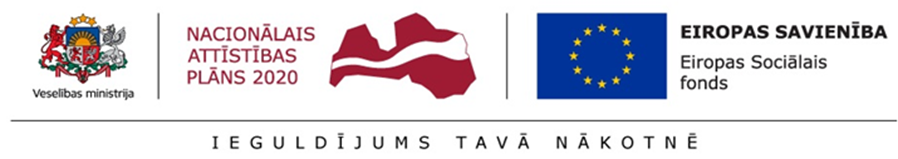 Eiropas Sociālā fonda projekta Nr.9.2.6.0/17/I/001 “Ārstniecības un ārstniecības atbalsta personāla kvalifikācijas uzlabošana”______________________________________________________________________(Izglītības programmas veids)______________________________________________________________________(Pilns programmas nosaukums un stundu skaits)_____________________________________________________________________________________(lektora Vārds Uzvārds, paraksts)DALĪBNIEKU APMEKLĒJUMA UZSKAITES LAPA___________________(Vieta, gads, datums, mēnesis, laiks)Nr. p.k.Vārds, uzvārdsDarbavieta Telefona numurs vai e-pastsPlānošanas reģionsParaksts 